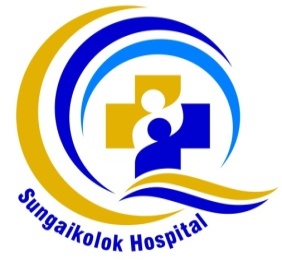 คณะกรรมการจริยธรรมการวิจัยในมนุษย์โรงพยาบาลสุไหงโก-ลกส่วนที่ 1 ข้อมูลโครงการวิจัย1.1 ชื่อโครงการวิจัย (ภาษาไทย)......................................................................................................................................................................................................................................................................................................................................................1.2 ชื่อโครงการวิจัย (ภาษาอังกฤษ)......................................................................................................................................................................................................................................................................................................................................................1.3 ผู้สนับสนุนการวิจัยวิจัย............................................................................................................................................................................. .........................................................................................................................................................................1.4 การติดต่อกับผู้สนับสนุนการวิจัยโทรศัพท์................................. แฟ็กซ์........................... e-mail…………………………………………………..………1.5. โครงการวิจัยเป็นวิทยานิพนธ์		 ใช่		 ไมใช่ส่วนที่ 2 ข้อมูลผู้วิจัย2.1 ชื่อผู้วิจัยหลัก...........................................................................................................................................................................2.2 วุฒิการศึกษา/สาขาความเชียวชาญ...........................................................................................................................................................................2.3 สังกัดหน่วยงาน...........................................................................................................................................................................2.4 การติดต่อกับผู้วิจัย...........................................................................................................................................................................2.5 ท่านมีผู้เข้าร่วมและเจ้าหน้าที่วิจัยกี่คน		จำนวน...............คนส่วนที่ 3 โครงการวิจัย3.1 รูปแบบการวิจัย	 basic science		 descriptive/qualitative		 survey	 experiment	 applied research		 medical device		 clinical trial			 case-control		 cohort			 อื่นๆ................................................3.2 วิธีการ / เครื่องมือ ที่ใช้ในการวิจัย	 questionnaire/interview	 record	 specimen	 diagnostic device	 medical device		 drugs	 behavioral intervention	 genetic material		 อื่นๆ.................................................3.3 ระยะเวลาที่คาดว่าจะทำวิจัย จำนวน...............ปี.................เดือน3.4 สถานที่ทำวิจัย.........................................................................................................................................................................       3.5 โครงการนี้ได้รับการพิจารณาทบทวนโดยคณะกรรมการอื่นก่อนยื่นที่นี่หรือไม่	 ใช่	ไมใช่ส่วนที่ 4 ผู้รับการวิจัยและการรับเข้าร่วมการวิจัย4.1 โครงการวิจัยนี้รับอาสาสมัครต่อไปนี้หรือไม่ เลือกได้มากกว่า 1 ข้อ	 นักโทษ	 สตรีตั้งครรภ์  	 ผู้ป่วยทางจิต  	 ผู้ป่วยระยะสุดท้ายของชีวิต	 ผู้ป่วย HIV	 ผู้ไม่รู้หนังสือ	            เด็กทารก/เด็กอายุน้อยกว่า 18 ปี 4.2 วิธีการที่ใช้ในการรับอาสาสมัครเข้ารับการวิจัย	 ไม่มีการเก็บโดยตรง	   ติดต่อผู้ป่วยนอก	   ติดต่อแผนกฉุกเฉิน	   ติดต่อในชุมชน	 ติดต่อทางโทรศัพท์	   ติดต่อทางไปรษณีย์	   ติดประกาศโฆษณา		 อื่นๆ .............................................................4.3 ผู้ดำเนินการกระบวนการขอความยินยอม	 ไม่มีการขอความยินยอม	 ผู้วิจัยหลัก/ผู้ร่วมวิจัย	       เจ้าหน้าที่วิจัย	 อื่นๆ..............................................................4.4 จำนวนอาสาสมัครเข้ารับวิจัยที่คาดหมาย จำนวน..................คน4.5 มีการจ่ายชดเชยค่าเดินทาง ค่าเสียเวลา ความไม่สะดวกไม่สบายแก่อาสาสมัครหรือไม่	 มี	 ไม่มี4.6 การชดเชยหากเกิดอันตรายหรือได้รับบาดเจ็บ	 มี	 ไม่มี	ระบุรายละเอียด.....................................................................................................................................ส่วนที่ 5 เอกสารที่ยื่น5.1 แบบยื่น					 จำนวน ......... ชุด5.2 เอกสารคำอธิบายสำหรับผู้ทำวิจัย		 จำนวน ......... ชุด	5.3 โครงการวิจัยฉบับเต็ม				 จำนวน ......... ชุด5.4 แบบสอบถาม/สัมภาษณ์/แบบบันทึกข้อมูล	 จำนวน ......... ชุด5.5 โครงการวิจัยฉบับย่อ				 จำนวน ......... ชุด5.6 อื่นๆ.............................................................	 จำนวน ......... ชุด	